Если ребенок говорит не правду…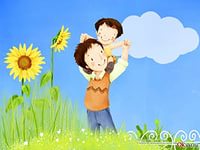 Причины лжи:Страх наказания.Часто повторяемое слово «нельзя».Насмешки над слабостями ребенка.Сравнение его с другими детьми.Если ребенок сказал не правду, не следует обвинять его во лжи.Что делать?Чаще хвалить его за все поступки и старания.Не бояться придумывать вместе с ребенком сказочные истории, в которых он предстает смелый и храбрый.